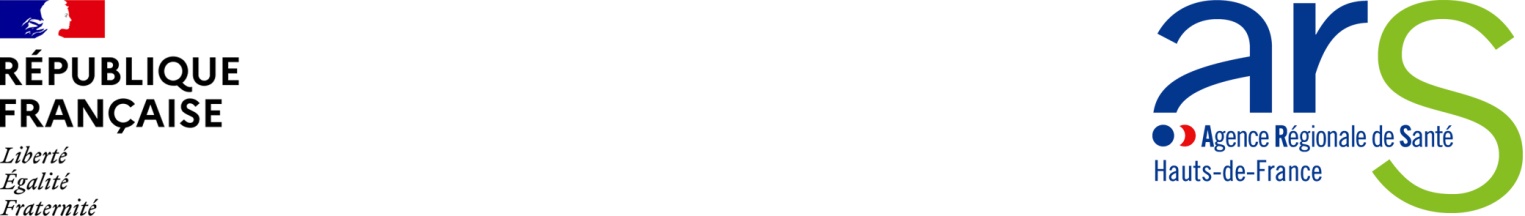 ANNEXE 3 : FICHE D’INSCRIPTIONFICHE D’INSCRIPTION A L’APPEL A PROJET 2020 – 02Création d’unités de vie pour adultes en situation de handicap présentant des « comportements-problèmes »Département : ……………………………………………………………….Dénomination : ……………………………………………………………………………………….. …………………………………………………………………………………………………………..Adresse : ………………………………………………………………………………..……………..Code Postal :      Commune : …………………………………………………...Tel. : ……………………………………………Mail : ………………………………..………@………………….……………………………………Identité et fonction du représentant légal : ………………….……………………………………..……………………….…………………………………………………………………………………..Coordonnées  : …………………………………………………………………………………………………………... ……………………………………………………………………………………………….…………..…………………………………………………………………………………………………………...Code Postal :      Commune : …………………………………………………...Référent de la candidature : …………………………………………………………………………Tel. : ……………………………………………Mail : ………………………………………@…………….……………………………………………